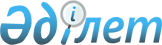 Атбасар ауданы Мариновка ауылдық округінің Мариновка ауыл аумағында шектеу іс-шараларын белгілеу туралы
					
			Күшін жойған
			
			
		
					Ақмола облысы Атбасар ауданы Мариновка ауылдық округі әкімінің 2023 жылғы 5 маусымдағы № 7 шешімі. Күші жойылды - Ақмола облысы Атбасар ауданы Мариновка ауылдық округі әкімінің 2024 жылғы 7 маусымдағы № 7 шешімімен
      Күші жойылды - Ақмола облысы Атбасар ауданы Мариновка ауылдық округі әкімінің 07.06.2024 № 5 (алғашқы ресми жарияланған күнінен бастап қолданысқа енгізіледі) шешімімен.
      "Қазақстан Республикасындағы жергілікті мемлекеттік басқару және өзін-өзі басқару туралы" Қазақстан Республикасы Заңының 35-бабы 2-тармағына, "Ветеринария туралы" Қазақстан Республикасы Заңының 10-1 бабы 7) тармақшасына және Атбасар ауданының бас мемлекеттік ветеринариялық-санитариялық инспекторының 2023 жылғы 19 маусымдағы № 01-28-224 ұсынысы негізінде, ШЕШІМ:
      1. Ірі қара малдың бруцеллез ауруының анықталуына байланысты Атбасар ауданы Мариновка ауылдық округінің Мариновка ауыл аумағында шектеу іс-шаралары белгіленсін.
      2. Осы шешімнің орындалуын бақылауды өзіме қалдырамын.
      3. Осы шешімнің алғашқы ресми жарияланған күнінен бастап қолданысқа енгізіледі.
					© 2012. Қазақстан Республикасы Әділет министрлігінің «Қазақстан Республикасының Заңнама және құқықтық ақпарат институты» ШЖҚ РМК
				
Ж.Калиев
